宜春市综合行政执法局（市城管局）政务服务事项办事指南占用、挖掘城市道路审批（办事指南）一、事项名称事项名称：占用、挖掘城市道路审批二、事项编码事项编码：360117007001三、事项类型事项类型：行政许可四、办事对象办事对象：个人、法人、其它组织五、行使层级行使层级：市级行使类型：本级保留六、权限划分本事项无权限划分七、行使内容市政设施建设类审批八、办件类型办件类型：承诺件九、设定依据1.《城市道路管理条例》（1996年6月4日国务院令第198号，2011年1月1日予以修改）第十二条　城市供水、排水、燃气、热力、供电、通信、消防等依附于城市道路的各种管线、杆线等设施的建设计划，应当与城市道路发展规划和年度建设计划相协调，坚持先地下、后地上的施工原则，与城市道路同步建设。第二十九条 依附于城市道路建设各种管线、杆线等设施的，应当经市政工程行政主管部门批准，方可建设。第三十条  未经市政工程行政主管部门和公安交通管理部门批准，任何单位或者个人不得占用或者挖掘城市道路。第三十一条 因特殊情况需要临时占用城市道路的，须经市政工程行政主管部门和公安交通管理部门批准，方可按照规定占用。经批准临时占用城市道路的，不得损坏城市道路；占用期满后，应当及时清理占用现场，恢复城市道路原状；损坏城市道路的，应当修复或者给予赔偿。第三十三条 因工程建设需要挖掘城市道路的，应当持城市规划部门批准签发的文件和有关设计文件，到市政工程行政主管部门和公安交通管理部门办理审批手续，方可按照规定挖掘。新建、扩建、改建的城市道路交付使用后5年内、大修的城市道路竣工后3年内不得挖掘；因特殊情况需要挖掘的，须经县级以上城市人民政府批准。第三十五条 经批准挖掘城市道路的，应当在施工现场设置明显标志和安全防围设施；竣工后，应当及时清理现场，通知市政工程行政主管部门检查验收。2.《中华人民共和国城乡规划法》第四十条 在城市、镇规划区内进行建筑物、构筑物、道路、管线和其他工程建设的，建设单位或者个人应当向城市、县人民政府城乡规划主管部门或者省、自治区、直辖市人民政府确定的镇人民政府申请办理建设工程规划许可证。   3.《施工许可管理办法》第二条 在中华人民共和国境内从事各类房屋建筑及其附属设施的建造、装修装饰和与其配套的线路、管道、设备的安装，以及城镇市政基础设施工程的施工，建设单位在开工前应当依照本办法的规定，向工程所在地的县级以上地方人民政府住房城乡建设主管部门（以下简称发证机关）申请领取施工许可证。工程投资额在30万元以下或者建筑面积在300平方米以下的建筑工程，可以不申请办理施工许可证。省、自治区、直辖市人民政府住房城乡建设主管部门可以根据当地的实际情况，对限额进行调整，并报国务院住房城乡建设主管部门备案。按照国务院规定的权限和程序批准开工报告的建筑工程，不再领取施工许可证。4.《地下管线管理办法》第十一条 地下管线工程开工前，建设单位应当委托具备资质的测绘单位进行放线。放线后，建设单位应当到市规划主管部门办理规划验线手续，经检测无误后方可开工。5.《城镇排水与污水处理条例》中华人民共和国国务院令第641号 第十四条 城镇排水与污水处理规划范围内的城镇排水与污水处理设施建设项目以及需要与城镇排水与污水处理设施相连接的新建、改建、扩建建设工程，城乡规划主管部门在依法核发建设用地规划许可证时，应当征求城镇排水主管部门的意见。城镇排水主管部门应当就排水设计方案是否符合城镇排水与污水处理规划和相关标准提出意见。 建设单位应当按照排水设计方案建设连接管网等设施；未建设连接管网等设施的，不得投入使用。城镇排水主管部门或者其委托的专门机构应当加强指导和监督。 十、实施机构实施机构：宜春市综合行政执法局（市城管局）责任处室：综合科实施机构主体性质：法定机关十一、受理条件（一）准予批准的条件1.申请材料齐全；2.符合法定形式。（二）不予批准的情形申请人不符合以上条件，或者不能提供足以证明符合条件的相关证明材料。十二、数量限制本事项无数量限制。十三、申请材料（一）申请材料形式标准1.由申请人编写的文件按A4规格纸张打印；2.申请书中各项内容填写清晰、明了，与实际情况一致；（二）申请材料目录十四、审查要点（一）逐项提交各项资料。（二）应按照申请书说明的要求填写申请书各项内容。十五、办理流程（一）预约电话预约：0795-3216724（二）申请提交方式：窗口提交接收地址：江西省宜春市袁州区府中路宜阳大厦中座二楼市审批局一窗综合受理窗口工作时间：9:00--17:00（节假日预约、延时服务）（三）受理申请人窗口提交申请材料，申请被受理的，可获得办理机构出具的受理通知书；申请不被受理的，可获得办理机构出具的不予受理通知书，不予受理通知书中说明不予受理的理由；提交申请但申请材料不齐全或者不符合法定形式，办理机构要当场出具补正材料通知书，通知书中应一次性告知需要补正的全部材料。（四）实人认证（五）办理进程查询申请人可通过审批系统或电话查询事项办理进程.（六）办理结果办理结果：许可表（七）送达方式送达方式：现场领取或邮寄送达。现场领取地址：江西省宜春市袁州区府中路宜阳大厦中座二楼市审批局一窗综合受理窗口工作时间：9:00--17:00（节假日预约、延时服务）（八）到窗口次数到窗口次数：1次十六、办理期限法定办结期限：20个工作日承诺办结期限：3个工作日十七、事项收费十八、行政相对人权利依法享有知情权、陈述权、申辩权，有权依法申请行政复议或者提起行政诉讼。十九、行政相对人义务应当如实向行政机关提交有关材料和反映真实情况，并对其申请材料实质内容的真实性负责。二十、咨询途径（一）窗口咨询地址：江西省宜春市宜阳大厦中座二楼市审批局一窗综合受理窗口。工作时间：9:00--17:00（节假日预约、延时服务）。（二）电话咨询电话号码：0795－3216724二十一、监督投诉（一）窗口投诉窗口名称：市行政审批局监管协调处地址：宜春市宜阳大厦中座三楼行政审批局督查考核科。（二）监督投诉电话电话号码：0795-3216742（三）信函投诉	投诉受理部门：市行政审批局监管协调处通讯地址：宜春市宜阳大厦中座三楼行政审批局督查考核科。邮政编码：336000二十二、通办范围本事项不支持通办。二十三、网上支付本事项支持网上收费。附录1：流程图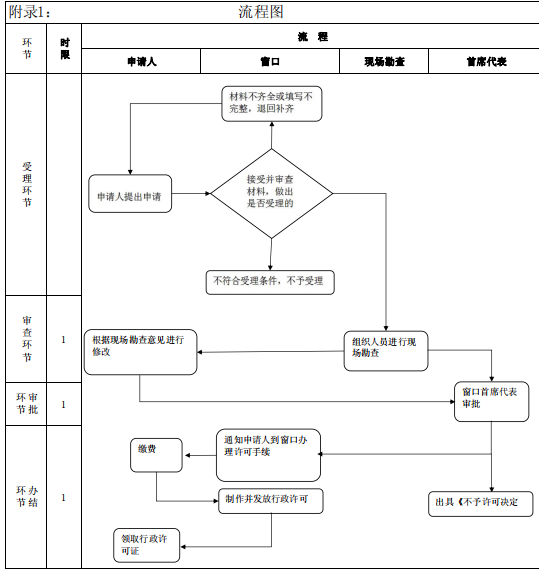 附录2行政许可申请书行政许可申请人:                     法定代表人:               	身份证号：                        住      址：                 电    话：	                      委托代理人：	             	身份证号：                        住      址：                 电    话：                        中标或委托建设单位：                                           现场施工单位：                                                 申请事项：申请的事实和理由：附：行政许可申请材料行政许可申请人：             委 托 代 理 人：                      年   月   日              附录3：结果样本宜春市综合行政执法局（市城管局）市政设施建设类审批许可表                                           宜综行执市政字〔   〕  号